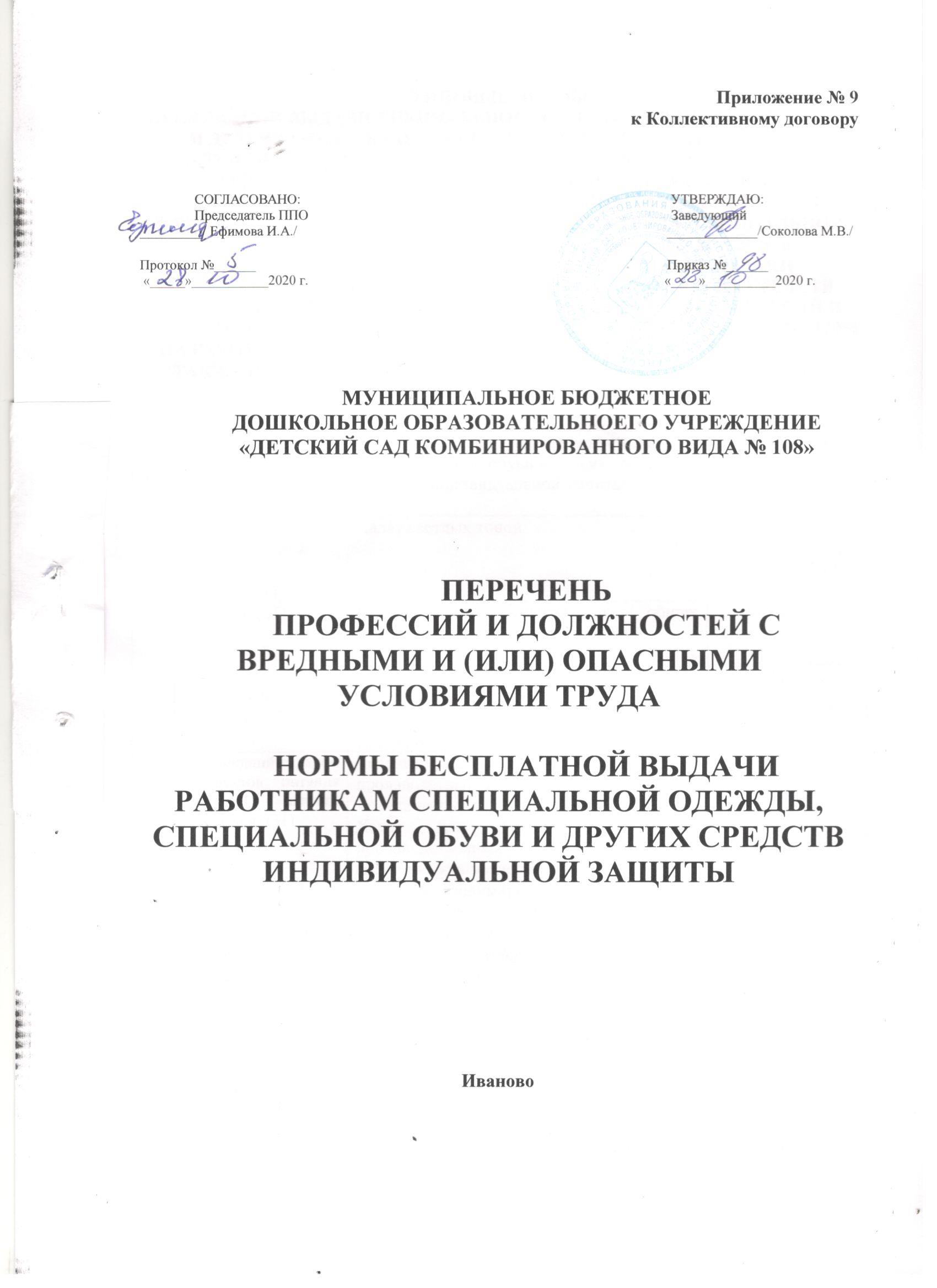 ТИПОВЫЕ НОРМЫБЕСПЛАТНОЙ ВЫДАЧИ СПЕЦИАЛЬНОЙ ОДЕЖДЫ, СПЕЦИАЛЬНОЙ ОБУВИИ ДРУГИХ СРЕДСТВ ИНДИВИДУАЛЬНОЙ ЗАЩИТЫ РАБОТНИКАМ, ЗАНЯТЫМ НА РАБОТАХ С ВРЕДНЫМИ И (ИЛИ) ОПАСНЫМИ УСЛОВИЯМИ ТРУДА, А ТАКЖЕ НА РАБОТАХ, ВЫПОЛНЯЕМЫХ В ОСОБЫХ ТЕМПЕРАТУРНЫХ УСЛОВИЯХ ИЛИ СВЯЗАННЫХ С ЗАГРЯЗНЕНИЕМ В СООТВЕТСВИИ С ПРИКАЗОМ МИНИСТЕРСТВА ТРУДА И СОЦИАЛЬНОЙ ЗАЩИТЫ РОССИЙСКОЙ ФЕДЕРАЦИИ от 9 декабря 2014 г. N 997н «ОБ УТВЕРЖДЕНИИ ТИПОВЫХ НОРМ БЕСПЛАТНОЙ ВЫДАЧИ СПЕЦИАЛЬНОЙ ОДЕЖДЫ, СПЕЦИАЛЬНОЙ ОБУВИ И ДРУГИХ СРЕДСТВ ИНДИВИДУАЛЬНОЙ ЗАЩИТЫ РАБОТНИКАМ СКВОЗНЫХ ПРОФЕССИЙ И ДОЛЖНОСТЕЙ ВСЕХ ВИДОВ ЭКОНОМИЧЕСКОЙ ДЕЯТЕЛЬНОСТИ ЗАНЯТЫМ НА РАБОТАХ С ВРЕДНЫМИ И (ИЛИ) ОПАСНЫМИ УСЛОВИЯМИ ТРУДА, А ТАКЖЕ НА РАБОТАХ, ВЫПОЛНЯЕМЫХ В ОСОБЫХ ТЕМПЕРАТУРНЫХ УСЛОВИЯХ ИЛИ СВЯЗАННЫХ С ЗАГРЯЗНЕНИЕМ»Примечания:1. Дополнительно к перечню средств индивидуальной защиты, выдаваемых работнику в соответствии с настоящими Типовыми нормами, выдаются средства индивидуальной защиты с учетом вероятности причинения вреда здоровью работника:а) работникам организаций, выполняющим наружные работы зимой, в зависимости от вида деятельности дополнительно выдаются:костюм для защиты от общих производственных загрязнений и механических воздействий на утепляющей или куртка для защиты от общих производственных загрязнений и механических воздействий на утепляющей прокладке - по поясам;ботинки кожаные утепленные с защитным подноском или сапоги кожаные утепленные с защитным подноском, или валенки с резиновым низом - по поясам;Конкретный комплект выдаваемых работнику теплых специальной одежды, специальной обуви и прочих средств индивидуальной защиты определяется работодателем с учетом мнения выборного органа первичной профсоюзной организации или иного представительного органа работников.2. По решению работодателя с учетом мнения выборного органа первичной профсоюзной организации или иного представительного органа работников работникам, которым настоящими Типовыми нормами предусмотрена бесплатная выдача ботинок кожаных с защитным подноском, могут выдаваться полуботинки кожаные с защитным подноском взамен ботинок кожаных с защитным поноском с теми же сроками носки.3. По решению работодателя с учетом мнения выборного органа первичной профсоюзной организации или иного представительного органа работников работникам всех профессий и должностей, предусмотренных настоящими Типовыми нормами, может дополнительно выдаваться головной убор со сроком носки "до износа".4. Работникам, совмещающим профессии и должности или постоянно выполняющим совмещаемые работы, в том числе в составе комплексных бригад, дополнительно выдаются в зависимости от выполняемых работ средства индивидуальной защиты, предусмотренные для совмещаемой профессии или должности, с внесением отметки о совмещаемой профессии (должности) и необходимых дополнительных средствах индивидуальной защиты в личную карточку работника.5. В целях улучшения ухода за средствами индивидуальной защиты работодатель вправе выдавать работникам 2 комплекта соответствующих средств индивидуальной защиты с удвоенным сроком носки.6. Срок носки предусмотренных настоящими Типовыми нормами очков защитных, установленный "до износа", не должен превышать 1 года.7. Сроки носки теплой специальной одежды и теплой специальной обуви устанавливаются в годах в зависимости от климатических поясов:№ п/пНаименование профессии (должности), пункт нормНаименование специальной одежды, специальной обуви и других средств индивидуальной защитыНорма выдачи на год (штуки, пары, комплекты)1Воспитатель Педагогические работникиЗаведующий Халат светлых тоновДо износа П. 19.6 СанПиН 2.4.1.3049-132Дворник (23)Костюм для защиты от общих производственных загрязнений и механических воздействий1 шт.2Дворник (23)Фартук из полимерных материалов с нагрудником2 шт.2Дворник (23)Сапоги резиновые с защитным подноском1 пара2Дворник (23)Перчатки с полимерным покрытием6 пар3Заведующий складом (продуктов питания или мягкого инвентаря) (31)Костюм для защиты от общих производственных загрязнений и механических воздействий илиХалат для защиты от общих производственных загрязнений и механических воздействий1 шт.3Заведующий складом (продуктов питания или мягкого инвентаря) (31)Перчатки с полимерным покрытием6 пар4Заместитель заведующего по административно -хозяйственной работе (32)Халат для защиты от общих производственных загрязнений и механических воздействий1 шт.4Заместитель заведующего по административно -хозяйственной работе (32)Перчатки с полимерным покрытием6 пар5Инженер-электрик (193)Костюм для защиты от общих производственных загрязнений и механических воздействий илиХалат для защиты от общих производственных загрязнений и механических воздействий1 шт.5Инженер-электрик (193)Перчатки с полимерным покрытием6 пар5Инженер-электрик (193)Боты или галоши диэлектрическиедежурныеПерчатки диэлектрическиедежурныеЩиток защитный лицевой илиОчки защитныедо износа6Машинист по стирке и ремонту спецодежды (115)Костюм для защиты от общих производственных загрязнений и механических воздействий илиХалат и брюки для защиты от общих производственных загрязнений и механических воздействий1 шт.6Машинист по стирке и ремонту спецодежды (115)Костюм для защиты от общих производственных загрязнений и механических воздействий илиХалат и брюки для защиты от общих производственных загрязнений и механических воздействий1 комплект6Машинист по стирке и ремонту спецодежды (115)Фартук из полимерных материалов с нагрудникомдежурный6Машинист по стирке и ремонту спецодежды (115)Перчатки с полимерным покрытием6 пар6Машинист по стирке и ремонту спецодежды (115)Перчатки резиновые или из полимерных материаловдежурные7Младший воспитательХалат светлых тоновдо износаП.19.6,19.8 СанПиН2.4.1.3049-137Младший воспитательСпециальный (темный) халат для уборки помещенийдо износаП.19.6,19.8 СанПиН2.4.1.3049-137Младший воспитательФартук до износаП.19.6,19.8 СанПиН2.4.1.3049-137Младший воспитательКолпак или косынка для раздачи пищидо износаП.19.6,19.8 СанПиН2.4.1.3049-137Младший воспитательФартук для мытья посудыдо износаП.19.6,19.8 СанПиН2.4.1.3049-137Младший воспитательПерчатки резиновые или из полимерных материалов6 пар8Подсобный рабочий  (60) Костюм для защиты от общих производственных загрязнений и механических воздействий илиХалат и брюки для защиты от общих производственных загрязнений и механических воздействий1 шт.8Подсобный рабочий  (60) Костюм для защиты от общих производственных загрязнений и механических воздействий илиХалат и брюки для защиты от общих производственных загрязнений и механических воздействий1 комплект8Подсобный рабочий  (60) Нарукавники из полимерных материаловдо износа8Подсобный рабочий  (60) Перчатки резиновые или из полимерных материалов6 пар8Подсобный рабочий  (60) Фартук из полимерных материалов с нагрудником2 шт.9Повар, шеф-повар (122)Костюм для защиты от общих производственных загрязнений и механических воздействий1 шт.9Повар, шеф-повар (122)Фартук из полимерных материалов с нагрудником2 шт.9Повар, шеф-повар (122)Нарукавники из полимерных материаловдо износа9Повар, шеф-повар (122)Халат хлопчатобумажный 3 шт. П.19.5 СанПиН2.4.1.3049-139Повар, шеф-повар (122)Колпак или косынка3 шт. П.19.5 СанПиН2.4.1.3049-13 10Рабочий по обслуживанию здания (135)Костюм для защиты от общих производственных загрязнений и механических воздействий1 шт.10Рабочий по обслуживанию здания (135)Сапоги резиновые с защитным подноском1 пара10Рабочий по обслуживанию здания (135)Перчатки с полимерным покрытием6 парПерчатки резиновые или из полимерных материалов12 парЩиток защитный лицевой илиОчки защитныедо износаСредство индивидуальной защиты органов дыхания фильтрующеедо износа11Сторож (163)Костюм для защиты от общих производственных загрязнений и механических воздействий1 шт.11Сторож (163)Сапоги резиновые с защитным подноском1 пара11Сторож (163)Перчатки с полимерным покрытием12 пар12Уборщик служебных помещений (171)Костюм для защиты от общих производственных загрязнений и механических воздействий илиХалат для защиты от общих производственных загрязнений и механических воздействий1 шт.12Уборщик служебных помещений (171)Перчатки с полимерным покрытием6 пар12Уборщик служебных помещений (171)Перчатки резиновые или из полимерных материалов12 парN п/пНаименование теплой специальной одежды и теплой специальной обувиСроки носки по климатическим поясам (в годах)Сроки носки по климатическим поясам (в годах)Сроки носки по климатическим поясам (в годах)Сроки носки по климатическим поясам (в годах)Сроки носки по климатическим поясам (в годах)N п/пНаименование теплой специальной одежды и теплой специальной обувиIIIIIIIVособый12345671Костюм для защиты от общих производственных загрязнений и механических воздействий на утепляющей прокладке2,5221,51,52Куртка для защиты от общих производственных загрязнений и механических воздействий на утепляющей прокладке2,5221,51,53Ботинки кожаные утепленные с защитным подноском21,51,5114Сапоги кожаные утепленные с защитным подноском21,51,5115Валенки с резиновым низом432,522